Приказ № 9по МБОУ «СОШ №15»                                                                               от 23.08.2021г«О введении коррективов в планы по профилактике идеологии терроризма среди обучающихся» В соответствии с Федеральным законом «Об образовании и Российской Федерации» от 29.12.2012г. № 273-Ф3, Федеральным законом от 6 октября 2003 года  №131 «Об общих принципах организации местного самоуправления в Российской Федерации» и во исполнение Комплексного плана противодействия идеологии терроризма в Российской Федерации 28 декабря 2018г. № Пр-2665, письма Министерства просвещения Российской Федерации от 29 августа 2019 года №06-20 «О методических рекомендациях»Приказываю:1.      Внести соответствующие коррективы в планы и программы по профилактике идеологии терроризма среди обучающихся на 2021год (отв. зам. директора по ВР Асланова С.Ш.);2.      Уделять больше внимания мероприятиям, направленным на формирование у детей навыков безопасного поведения в информационно-телекоммуникационной сети «Интернет» в целях недопущения попадания под влияние террористической идеологии (отв. зам.директора по ВР Асланова С.Ш.);3.      Активизировать деятельность социально-психологической службы и обеспечить охват всех учащихся адресной профилактической работой (отв. психолог Зайналханова Н.Н. и социальный педагог )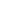 4.      Использовать при составлении планов работы методические рекомендации по планированию и информационному обеспечению мероприятий по профилактике идеологии терроризма среди несовершеннолетних (отв. руководитель ШМО классных руководителей Абдурахманова З.К.);5.      Контроль за исполнением приказа возложить на заместителя  директора по ВР Асланову С.Ш.Директор МБОУ «СОШ №15»                                                      А.С.КаплановаОзнакомлены:Асланова С.Ш._____________Зайналханова Н.Н.__________Абдурахманова З.К._________